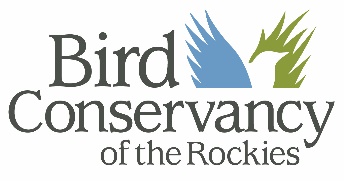 Title:		Mexican Spotted Owl Crew Leader 2FLSA Status:		Full Time Employee Salaried Reports to:		Wendy LanierDirect Reports:		Field TechniciansLocation: 		New Mexico and ArizonaSalary:		$1,280/2 weeksDuration:		March 26th to end of AugustBenefits:		noneStart Date	       March 26thAbout the Organization:Bird Conservancy of the Rockies conserves birds and their habitats through an integrated approach of science, education and stewardship. Our work extends from the Rockies to the Great Plains, Mexico and beyond. Our mission is advanced through sound science, achieved through empowering people, realized through stewardship and sustained through cross-border collaborations. We monitor and identify population trends, research habitat needs, engage landowners and managers in wildlife and habitat stewardship, and inspire audiences of all ages to be better stewards of the land. Together, we are improving native bird populations, the land, and the lives of people. Learn more about our work and programs at our website: www.birdconservancy.orgJob Duties and Responsibilities:OVERVIEWThe Bird Conservancy of the Rockies is seeking to hire a crew leader 2 for a Mexican Spotted Owl monitoring project across Arizona and New Mexico. The crew leader 2 will oversee the scheduling and logistics of five technicians, interface with Forest Service biologists, maintain thorough communication with the project manager, and mentor and work alongside up to two interns. In addition, the crew leader 2 will conduct nighttime surveys for Mexican Spotted Owls in National Forests. Applicants should be comfortable working at night in steep terrain with potentially dangerous wildlife (black bears, mountain lions, rattlesnakes). Work requires a lot of camping and hiking with some backpacking. The field season begins in late March and continues until mid-July. Additional field work and office work for the crew leader 2 will extend to the end of August. Work schedule will be 10 days on, 4 days off during the field season. REQUIRED KNOWLEDGE, SKILLS AND ABILITIESAbility to hike up to 10 miles a day while carrying up to 40 lbsAttention to detail and ability to collect quality dataProfessional communication for interacting with Forest Service biologists and updating project leaderAbility to travel and work with a partner for 10 day periodsExceptional organizationAbility to manage field logistics and crew schedulesEnthusiasm for spending 3.5 months in beautiful forests and canyonsREQUIRED EDUCATION AND EXPERIENCE:Bachelor’s degree in biology, ecology, environmental science, or a related fieldPrior experience leading a field crew of at least 4 individualsDriver’s license and 4WD experienceBackcountry experience (including backpacking, off trail navigation, basic survival skills, and grit)To Apply:To apply, send a cover letter, resume, and three references IN ONE DOCUMENT (.pdf or .doc) to wendy.lanier@birdconservancy.org. Name your application file accordingly: Lastname_MSO2018_leader2. If you would be willing to be considered for the crew leader 1 or a technician position, please state so in the cover letter. Application review will begin in January 2nd and continue until the positions are filled. 